  REGARDS 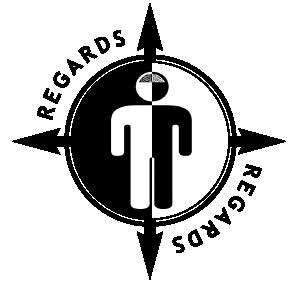                     PARTICIPANT PACKETVISIT _ID  PLACE BARCODE LABEL HERE**LEAVE WITH PARTICIPANT**Dear REGARDS Participant:Please complete the following forms and return them to the REGARDS Operations Center in the stamped envelope provided to you.  Please try to answer as best as you can. Please use a pencil if you have one.  It should take about 30 minutes to complete these forms.If you have any questions, please contact the Operations Center at 1-888-REGARD8 (1-888-734-2738).INSTRUCTIONS FOR ANSWERING QUESTIONS IN THIS PACKET:Please answer each question to the best of your ability.Please choose only one answer for each question.In addition to answering the question, please feel invited to write comments or clarifications on the form.   We are very interested in your comments and each form will be reviewed when we get it at UAB.  Please mark answers by filling in the circles with either a pen or pencil.A correct response is indicated by a circle, for example assume your answer was “A little of the time,” then complete as below:If you make a mistake and wish to change your answer after you have filled in a circle, fill in the correct circle and place an “X” in the incorrect circle.   For example, if you change your mind and want to answer “None of the time,” please show answer as below:Questions about Social SupportOther studies have shown how the people you depend on for help can impact your health.  The following questions ask about other people who provide you with assistance and support.  Please choose one answer for each of the six questions below.QuestionsQuestions about Physical ActivityWe are interested in finding out about the kinds of exercise and physical activities that people do as part of their everyday lives.The questions will ask you about the time you spent being physically active in the last 7 days. Please answer each question even if you do not consider yourself to be an active person.To describe the intensity of the physical activity, two terms (Moderate and Vigorous) are used:Moderate physical activities refer to activities that are pretty hard and make you breathe somewhat harder than normal.Vigorous physical activities refer to activities that are very hard and make you breathe much harder than normal.The first question is about the time you spent sitting during the last 7 days.  Include time spent at work, at home, while doing course work and during leisure time. This may include time spent sitting at a desk, visiting friends, reading, or sitting or lying down to watch television.During the last 7 days, how much time did you usually spend sitting during a day?1a.   _____hours per day 1b.   If less than an hour how many minutes?  ______minutes per dayThink about the time you spent walking in the last 7 days.  This includes at work and at home, walking to travel from place to place, and any other walking that you might do solely for recreation, sport, exercise, or leisure.During the last 7 days, on how many days did you walk for at least 10 minutes at a time?2a.   ______    No day (indicate with an “X”)2b.   ______    Days per week        Go to question 2b1.2b1.	 How much time did you usually spend walking on one of those   days?	   _____hours per day        ______minutes per dayDuring the last 7 days, on how many days did you do moderate physical activities like gardening, cleaning, bicycling at a regular pace, swimming, or other fitness activities. Think only about those physical activities that you did for at least 10 minutes at a time. Do not include walking.3a.   ______    No day (indicate with an “X”)3b.   ______    Days per week          Go to question 3b1.3b1. 	How much time did you usually spend doing moderate physical 	activities on one of those days?	_____hours per day        ______minutes per dayDuring the last 7 days, on how many days did you do vigorous physical activities like heavy lifting, heavier garden or construction work, chopping woods, aerobics, jogging/running, or fast bicycling? Think only about those physical activities that you did for at least 10 minutes at a time.4a. 	 ______  	No day (indicate with an “X”)4b.   ______  Days per week          Go to question 4b1.4b1. 	How much time did you usually spend doing vigorous physical 	activities on one of those days?	_____hours per day        ______minutes per dayQuestions about Your NeighborhoodThings about the neighborhood where you live may be important to your health.  Now we would like to ask you some questions about what it is like to live in your neighborhood. By neighborhood we mean the area around where you live and around your house. It may include places you shop, religious or public institutions, or a local business district.  It is the general area around your house or apartment where you might perform routine tasks, such as shopping, going to the park, or visiting with neighbors.  Please take the time to answer carefully, but do not spend too much time on any one question.  Remember that there are no right or wrong answers. How many blocks are in the area that you think of as your neighborhood?  _____  blocksHow long have you lived in this neighborhood? 2a.   _____  years 2b.  If less than a year, how many months?  ______ monthsFor each of the following statements, please tell me whether you agree by choosing the one best option:How safe from crime do you consider your neighborhood to be?O Very SafeO SafeO Somewhat SafeO Somewhat not SafeO Not Safe at AllThink about your neighborhood as a whole, then please choose the best option for each of the following to show how much of a problem each one is in your neighborhood.Questions about DiscriminationOther studies have shown that personal experiences of being treated unfairly for differences in your race, skin color, or other reasons can affect your health. For the following questions, think about how you have been treated in each situation and about the times you feel you have been treated unfairly.Questions about How You Move Around to PlacesThe ways in which you “get around” your house, neighborhood or town may play a role in your risk for certain diseases, such as stroke.   The next questions are about what you did in the last 4 weeks (about 1 month). Please choose one answer for each question.Questions about Your Relationship with Your DoctorEND PACKETTHANK YOU FOR YOUR PARTICIPATION!Please return this form and the completed Food Frequency Questionnaire to the REGARDS Operations Center in the envelope provided to you.If you have misplaced your envelope, please return these forms as soon as possible to:912 18th Street SouthSuite 200Birmingham, AL  35294-1200Or call the Operations Center at 1-888-REGARD8 to have a new envelope sent to you.Noneof the timeA littleof the timeSomeof the timeMostof the timeAll of the    time1.  Example of how to mark an  answerOOOOO Noneof the timeA littleof the timeSomeof the timeMostof the timeAll of the    time1.  Example of how to mark an   answerOOOOO Noneof the timeA littleof the timeSomeof the timeMostof the timeAll of the    time1.  Is there someone available to you whom you can count on to listen to you when you need to talk?OOOOO2.  Is there someone available to you to give you good advice about a problem?OOOOO3. Is there someone available to you who shows you love and affection?OOOOO4.  Is there someone available to you to help you with daily chores?OOOOO5.  Can you count on anyone to provide you with emotional support (talking over problems or helping make difficult decisions)?OOOOO6.  Do you have as much contact as you would like with someone you feel close to, someone in whom you can trust and confide?OOOOOStrongly AgreeAgreeNeither Agree or DisagreeDisagreeStrongly Disagreea. This is a close-knit neighborhood.OOOOOb. People around here are willing to help their neighbors.OOOOOc. People in this neighborhood generally don’t get along with each other.OOOOOd. People in this neighborhood can be trusted.OOOOOe. People in this neighborhood do not share the same values.OOOOOVery serious ProblemSomewhat Serious ProblemMinorProblemNot Really a Problema.  Excessive NoiseOOOOb.  Heavy traffic or speeding carsOOOOc.  Lack of access to adequate food shoppingOOOOd.  Lack of parks or playgroundsOOOOe. Trash and litterOOOOf.  No sidewalks or poorly maintained sidewalksOOOOg. ViolenceOOOOI have not experienced discriminationYes,1 timeYes,2 or 3 timesYes,4 or more times1. At school?OOOO2. Getting hired or getting a job?OOOO3. At work?OOOO4. Getting housing?OOOO5. Getting medical care?OOOO6. Getting service in a store or restaurant?OOOO7. Getting credit, bank loans, or a mortgage?OOOO8. On the street or in a public setting?OOOO9. From the police or in the courts?OOOODuring the past four weeks, how often did you get to…During the past four weeks, how often did you get to…Daily4-6 times per week1-3 times per weekLess than 1 time per weekNot at all1.Other rooms of your home besides the room where you sleep?OOOOO2.An area outside your home such as your porch, deck or patio, hallway (of an apartment building) or garage, in your own yard or driveway?OOOOO  3.Places in your neighborhood, other than your own yard or apartment building?OOOOO  4.Places outside your neighborhood, but within your town?OOOOO5.Places outside your town?OOOOODuring the past four weeks, did you use aids or equipment, such as a cane, walker, wheelchair, or something like that to get to…During the past four weeks, did you use aids or equipment, such as a cane, walker, wheelchair, or something like that to get to…YesNo6.Other rooms of your home besides the room where you sleep?OO7.An area outside your home such as your porch, deck or patio, hallway (of an apartment building) or garage, in your own yard or driveway?OO8.Places in your neighborhood, other than your own yard or apartment building?OO9.Places outside your neighborhood, but within your town?OO10.Places outside your town?OODuring the past four weeks, did you use help from another person to get to…During the past four weeks, did you use help from another person to get to…YesNo 11.Other rooms of your home besides the room where you sleep?OO  12.An area outside your home such as your porch, deck or patio, hallway (of an apartment building) or garage, in your own yard or driveway?OO13.Places in your neighborhood, other than your own yard or apartment building?OO  14.Places outside your neighborhood, but within your town?OO15.Places outside your town?OOStrongly AgreeAgreeNeither Agree orDisagreeDisagreeStrongly  DisagreeDoctors in general care about their patients' health just as much or more as their patients do.OOOOOb.  Sometimes doctors care more about what is convenient for them than about your medical needs.OOOOOc. Doctors are extremely thorough and careful.OOOOOd. You completely trust doctors' decisions about which medical treatments are best.OOOOOe. Doctors are totally honest in telling their patients about all of the different treatment options available for their conditions.OOOOOf.  Doctors think only about what is best for their patients.OOOOOg. Sometimes doctors do not pay full attention to what patients are trying to tell them.OOOOOh. Doctors always use their very best skill and effort on behalf of their patients.OOOOOi. You have no worries about putting your life in the hands of doctors.OOOOOj. A doctor would never mislead you about anything.OOOOOk. All in all, you trust doctors completely.OOOOO